4th September 2020Dear Parents’ and CarersOver the past two days staff have been in school undertaking a variety of training courses ready for the start of the new term.  We are all really excited at the prospect of seeing all of our pupils back in school. I am sure some of them will be slightly nervous about the return and that is understandable.  However from our experience of when we invited pupils back into school just before summer, they are all wanting to get back to some form of routine involving work and learning. Classrooms are ready for their return and I am convinced that after the initial first days we will be back into the swing of things.Transport arrangementsI am sure that you have been contacted by the transport section around the procedures they have in place for the transportation of your child.  I have not had the finalised lists as yet or the times when buses will be arriving or when pupils will be picked up.  However we have plans in place to ensure pupils are met and brought into school and taken out to transport at the end of the day. I am sure you will have been informed the time your child will be picked up and dropped off.  If you have not yet received this information please call transport. Can I ask those parents who have decided to transport their own child, please don’t arrive at school before 9am or 3-30pm – this will allow the school transport to vacate the site and leave more room for parking and movement of pupils.Although not compulsory at the moment I will be asking pupils in Upper School to wear a face covering on transport to and from home.  I hope you will support us in this measure to further enhance our safeguarding measures.School dinnersUnfortunately there is no way at this moment in time that I can safely socially distance our pupils and staff to eat their lunches.  Therefore for next term our children will have a packed school lunch provided and will be eaten in classrooms. Some parents may well decide to provide their child with their own packed lunch rather than buy a school one.  That will be fine.  Children on free school meals will continue to receive a free packed lunch.  Break and lunchtimesMrs Mullineux has produced rotas for staff for break and lunchtime breaks.  The classes have been allocated areas where children can play safely and staff have been allocated to these duties. Staff and Upper School pupils may decide to wear a face covering on corridors and on the playground if they wish.CurriculumWe have been working hard to ensure our children are supported when they return in September.  Our experience of those children who have already returned is that they want to get back to the timetable and curriculum they had before lockdown.  Therefore we will be offering our full curriculum.  The major change is that staff will move rooms where required and on most occasions.  The rooms have been set out to accommodate pupils.School uniformIf pupils want to wear school uniform they may do so.TripsAs you would imagine, and following government guidance, all trips out of school next term have been cancelled.  Unfortunately this includes shopping trips and trips to the local library.If you have any concerns about any of these issues, please contact school as soon as possible. Yours sincerely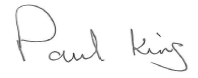 Paul KingHeadteacher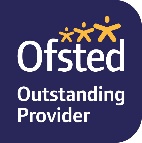 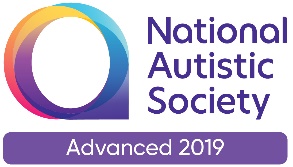 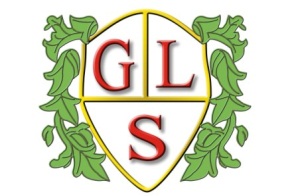 Paul King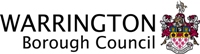 HeadteacherJoanne MullineuxDeputy Headteacher